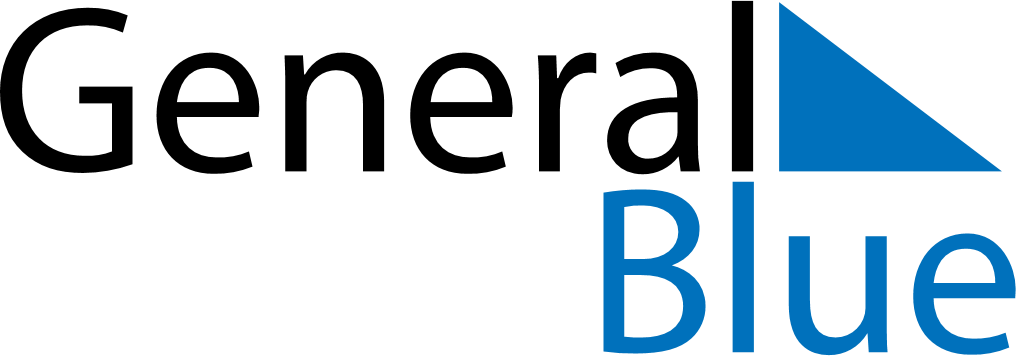 May 2026May 2026May 2026May 2026UkraineUkraineUkraineSundayMondayTuesdayWednesdayThursdayFridayFridaySaturday112Labour DayLabour DayLabour Day34567889Labour Day (substitute day)Victory Day1011121314151516Victory Day (substitute day)1718192021222223242526272829293031Pentecost